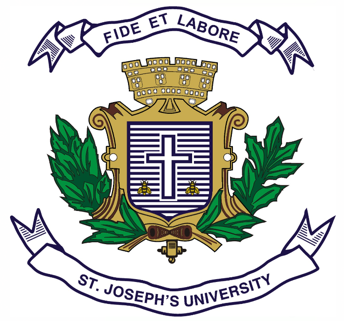 ST. JOSEPH’S UNIVERSITY, BENGALURU -27B.A – I SEMESTER (Political science)SEMESTER EXAMINATION: OCTOBER 2023(Examination conducted in November /December 2023)PS 1121: Basic concepts in Political Science (For current batch students only)Time: 2 Hours								    Max Marks: 60This paper contains 1 printed page and 3 partsPART- AI. Answer any Five of the following questions in about 40-50 words each (5x3=15)Distinguish between State and Association.What is the core feature of Marxian theory of State?Differentiate between De-facto and De-jure Sovereignty. What are Civil Liberties?What are the Features of Equality?  What is Constitutional Law?  What is the core feature of the idealist theory of Political obligation?PART-BII. Answer any Two of the following questions in about 100-150 words each (2x7.5=15)Bring out the views of Hugo Grotius and Rousseau on the concept of Sovereignty. Explain the Characteristic features of Sovereignty. Explain the Natural, Moral and Economic Liberties. Discuss the different Sources of Law. Explain the different kinds of Power.                                             PART-CIII. Answer any Two of the following questions in about 200-250 words each (2x15=30)Discuss the evolution of the discipline of Political Science.  Discuss the Importance and functions of Civil Society. Critically examine the Monistic theory of Sovereignty. Bring out the Challenges to State Sovereignty in the age of Globalization. Define Justice. Bring out the different kinds of Justice. 